CURRICULUM VITAEHARISHA RS/o Rajagopal LPillagumppe (V&P),	Hoskote (T),Bangalore Rural (D) - 562114Karnataka(S), India.                                                E-mail:harishr543@gmail.com	Mob No: +91 8971535885Objective:To grab an opportunity and set myself a goal where I can be innovative and attain a challenging position by exercising my interpersonal and professional skills to the fullest for the growth of the organization and mine as well Innovative and competitive world.Strengths:Quick learner.Team player. Smart worker. Education:B.E in Mechanical Engineering from East Point College of Engineering and Technology, Bangalore-49.DIPLOMA in Mechanical Engineering is passed with an Aggregate of 65.11%fromGOVT.POLYTECHNIC,CHINTHAMANI(T), CHIKKABALLAPUR(D),From [JUN 2007 – JUL 2010].SSLC is passed with an Aggregate of 80.00% from GOVT. HIGH SCHOOL, BENDIGANAHALLI, HOSKOTE (T), BANGALORE RURAL (D), in [MARCH-2007].Experience:Company: SASKEA Precision Industries Pvt. LtdDesignation: Engineer.Department: Production & Quality.Period: From JULY-2014 to till Present.Skills:-Good Knowledge of measuring Instruments.Good knowledge of GD & T symbols. Hands experience on NX Modeling and Drafting application.Hands experience on UG NX product design in part modeling, drafting and assembly.Design of fixtures, creating manufacture drawings and process drawings.Advanced machining skills like CNC turning, VMC (milling).Responsibilities:-Responsible for Inspection of Inward Material.Maintaining in process Inspection report.Training of operators for multi skilling.Responsible for Final Inspection Report.Preparation of stage drawing.Software Exposure:
Operating System       :	Windows 7, Windows 8 and XP.Package	:		MS-Office & Basics.Technical Skills	:	UNIGRAPHICS NX 8/8.5/10,  Basic Programming Knowledge.Trainings attended:“CNC MACHINING” training has successfully completed in SASKEA Precision industries Pvt. ltd.Unigraphics Nx 8.0 in SDS, Bangalore.Personal Profile:	Name	:	Harisha R	Date of Birth	:	05-09-1991.	Father’s name	:	Rajagopala L	Sex	: 	 Male	Marital Status	:	 Single	Languages Known	:	 English, Hindi, Kannada, Telugu & Tamil.	Nationality	:	 Indian     Permanent Address	:	Pillagumppe (V&P),					Hoskote (T),					Bangalore Rural (D)-562114.Declaration:I consider myself familiar with Information technology aspects. I am also confident of my ability to work in a team.I hereby declare that the information furnished above is true to the best of my knowledge.Date:		                         	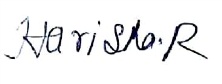 Place:							(HARISHA R)SEMESTERSYEAR OF PASSINGUNIVERSITY/BOARDPERCENTAGERESULTSIIIJAN-2012VTU, Belgaum63.77FIRST CLASSIVJULY-2012VTU, Belgaum68.77FIRST CLASSVJAN-2013VTU, Belgaum61.88FIRST CLASSVIJULY-2013VTU, Belgaum71.33FIRST CLASS WITH DISTINCTIONVIIJAN-2014VTU, Belgaum68.44FIRST CLASSVIIIJUn-2014VTU, Belgaum79.20FIRST CLASS WITH DISTINCTIONAggregate68.60 %FIRST CLASS